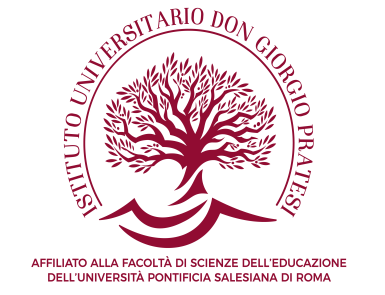 Allegato n. 7SCHEDA DI DIARIO DI TIROCINIOIII ANNOCognome __________________	Nome ______________ 	N. di matricola _________________Data:	____________________ Luogo: _________________________Presenti: ________________________________________________________________________________Descrizione del lavoro:Osservazioni Conclusioni:Note: